商标：TUKENAI中文名：涂可耐 包装桶类型：18升白色全新料塑胶桶，丝网印刷产品名称：天面红橡胶防水涂料产品特点：超强抗裂、粘结力强、耐候性佳、防水防渗包装平面尺寸：周长：970MM，高：210MM包装主色调要求大红色，因为丝网印刷，颜色不超过三个色。个人比较倾向一些抽像的线条、造型来结合“防水涂料”的方向。产品LOGO有更好的方案也可以。产品主要应用于屋顶、天面、女儿墙、外墙立面、钢结构等部位的防水处理，应用在室内厨卫地面效果更佳。具体的产品特点和说明可以百度，相关资料很多，不转曲后期我可以自己修改。但需要留好位置和外框。尽量复制粘贴一些内容进去我修改时也好排版。格式要求CD格式。原来的包装桶LOGO，有更好的方案更佳，可优先选择。其它不明白的地方可联系微13502392937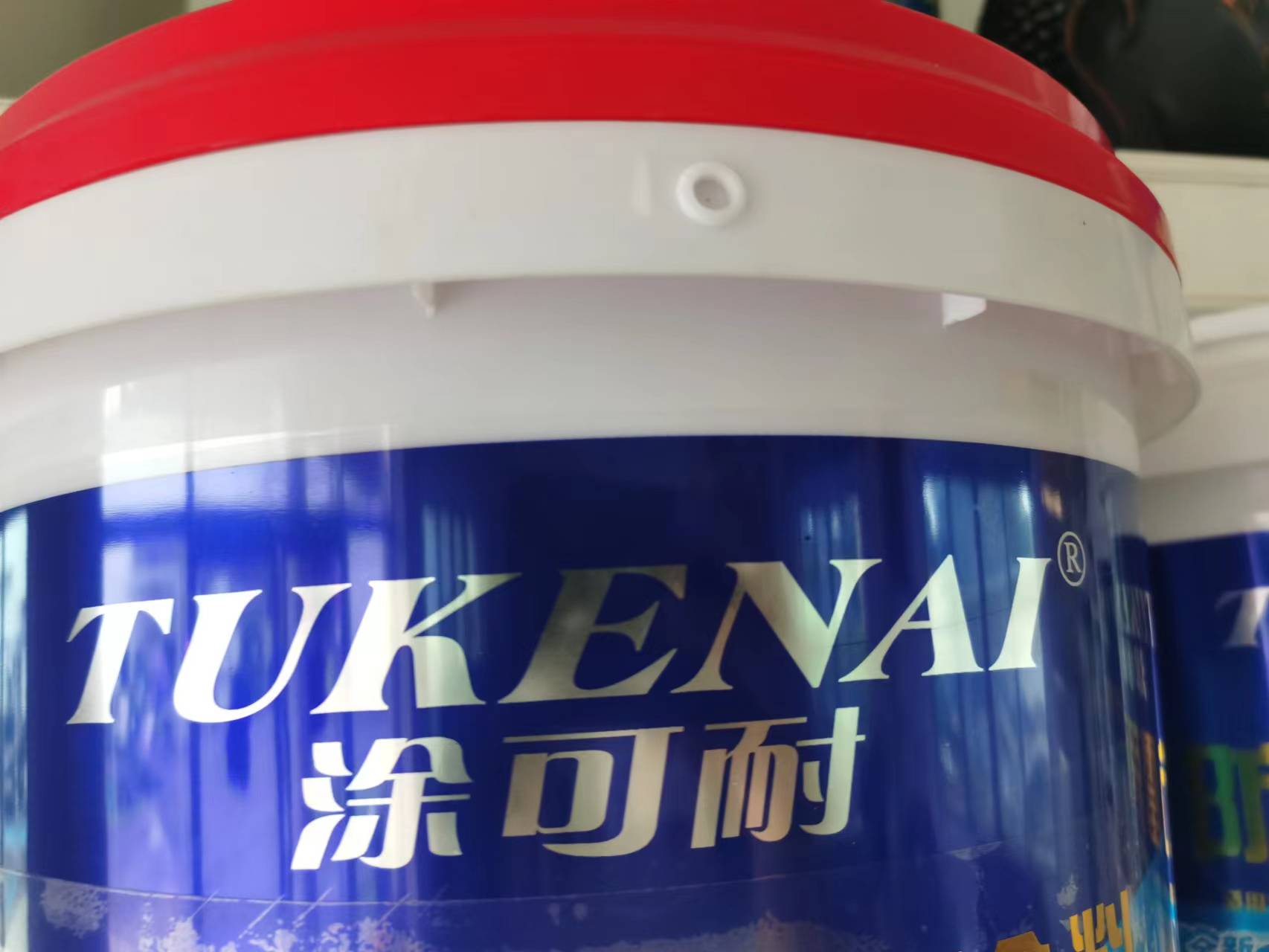 